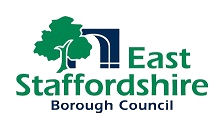 CHARITABLE COLLECTIONS POLICYIntroduction1.1 	East Staffordshire Borough Council is responsible for licensing charitable collections in 	the Borough. 1.2	Charitable collections fall into two categories: House to House Collections for money or property and Street Collections which include collections of cash or the sale of articles in the street.1.3 	The licensing of Charitable Collections is regulated by two separate Acts of Parliament: The ‘Police, Factories, etc (Miscellaneous Provisions) Act 1916 which regulates collections of money or sales of articles for charitable purposes in streets and public places and The ‘House to House Collections Act 1939’, which regulates collections of 	money or other articles made by means of going from house to house. 1.4	Both Acts give Councils powers to write regulations and policies to control charitable 	collections.1.5	This document forms the Councils Charitable Collections Policy that will apply to Street 	Collections and House to House Collection activities in the East Staffordshire area to 	ensure consistency in decision making. 1.6	The aim of the policy is to provide detailed guidance on the application of the law relating 	to Charitable Collections, provide a clear statement of the requirements that charitable 	organisations, promoters and collectors must meet before, during and after collections 	take place.Policy Objectives  policy is designed to ensure that:   and fairness in determining applicationsAccommodating all eligible requests, subject to capacity, and bearing in mind  that certain days and locations are especially sought afterProviding equality of opportunity for prospective collectorsAvoid nuisance being caused to the publicSetting fair maximum limits for applicantsAchieving a fair balance between local and national causes  STREET COLLECTIONS3.1	East Staffordshire Borough Council regulates charitable collections in the street. Any 	collection, whether cash, direct debit pledges or property, undertaken in any street or 	public place, should be licensed by the relevant Local Authority in accordance with the 		Police, Factories, etc (Miscellaneous Provisions) Act 1916  as amended by the Local 	Government Act 1972.3.	Charitable collections in stores, supermarkets or on private land do not require a Street 	Collection permit from the Council. Collections will however require the permission from 	the store or private land owner to allow the collection to take place.3.	The Council does not issue permits to collect in any of the following shopping centres 	and permission must be granted from the Shopping Centre Manager.Coopers SquareBurton PlaceThe Octagon Shopping Centre. 3.	Anyone wishing to make a collection in any of the above must contact the Shopping 	Centre Manager directly.The purpose of the  is to ensure that collections are controlled to prevent nuisance to members of the public, and to provide an audit trail with regard to the allocation of funds. 	Only one Street Collection permit will be issued on any one given day (one in Burton and 	one in Uttoxeter). one month  the proposed collection dateperiod of one monthapplication form  a permit 3.	Within  of the collection a financial return must be completed and returned to the Council A maximum of 10% of the total collection may be deducted for expenses. If the return is not received, no further collections will be offered for a period of 6 months from the date of the last collection.	Displays and AdvertisingThe use of tables, stalls, trailers, vehicles or other displays or advertising in connection with a Street Collection will not be permitted unless the collection is part of a separate promotion or activity approved by the Licensing Department.  The use of animals will only be permitted with the express consent of the Licensing Authority and with the necessary Public Liability Insurance in place.3.	Carnivals	For collections involving a carnival, bed push, standing display, vehicles etc, 	Staffordshire Police and Staffordshire County Council will need to be consulted.3.   Regulations Applicants for permits and those who have been granted a permit shall comply with the Council’s Regulations Any person who acts in contravention of these Regulations is guilty of an offence which on conviction is punishable by a fine not exceeding Level One (currently £200).3.	Application refusal	A Street Collection can be refused for a period of 6 months from the date of the last 	collection if the charity has not sent in a statement of accounts from a previous 	collection, or they are being investigated by the Charity Commission or they have already 	had the maximum amount of collections allowed in East Staffordshire.3.	Appeals 	There is no formal right of appeal against any decision made by the Council to grant or 	refuse an application for a Street Collection permit. However, in the interests of fairness if 	an organisation wishes to lodge a request for a decision to be reviewed then the matter 	should be put in writing to the Head of Regulatory Services, East Staffordshire Borough 	Council, PO Box 8045, Burton upon Trent, Staffordshire, DE14 1LS who will review the 	decision.3.	Enforcement	Failure to comply with legislative requirements is an offence. In determining what 	enforcement action to pursue in respect of an offence, decisions will be made in line with 	the Councils Corporate Enforcement Policy and any relevant national guidance. 4.0	HOUSE TO HOUSE COLLECTIONS4.1	Introduction4.2	Public Charitable Collections conducted on a house-to-house basis are currently 	regulated by the House to House Collections Act 1939 and the House to House 	Collections Regulations 1947.  4.3	No collection for a charitable purpose may be made unless the provisions of the Act 	and the Regulations are complied with; otherwise a criminal offence is committed. 	If any person or organisation promotes a charitable collection then they 	must hold a 	licence to do so.4.4	Collections generally take place from door to door or from one public house to another 	and can include property or cash.4.5	 for  is responsible for National  are generally available to  have  local authority licensing areas for the two preceding years. In these cases a House to House Collection licence will not be required from a local authority. Most will notify the authority (out of courtesy) stating the date and places they will be collecting. 4.	Most of the smaller, and particularly local groups and organisations need a licence before 	they can collect money (or articles which they intend to sell later such as unwanted 	clothing), from door to door. 4.	If the Chief Constable for the Police Area comprising a locality in which a 	collection for  	a charitable purpose is being, or is proposed to be made, is 	satisfied that the purpose is 	local in character and that the collection is likely to be completed within a short  	period(less than 14 days), he may grant to the 	person who appears to him to be  	principally concerned in the promotion of the collection a Certificate in the prescribed 	form; and where a Certificate is so granted,  a Licence from the Licensing Authority is  	not  required, and the provisions of the Regulations shall not apply to a collection made in 	conformity with such Certificate. For collections that are to take place for 14 days or more 	then the application 	should be made to the Local Authority unless a Home Office 	exemption is in place. A statement of accounts from the collection must be returned on 	the prescribed form provided. Failure to return the form could result in future applications 	being refused.	No more than 20% may be deducted from the total collection amount for expenses.Collections4. must  of the charity the collection the collection4.	Once a licence has been granted, applicants will be issued with a certificate for the 	information of The Stationery Office, to enable them to obtain prescribed certificates of 	authority and badges required. This certificate must be taken or sent to The Stationery 	Office from which the prescribed certificates of authority and badges may be purchased 	(applicants will need to supply these to each of its collectors).  It is an offence for any 	collector to collect without having in possession the required signed authority and badge.4.	Following the collection, a form of statement must be returned to the Council within one 	month, giving an account of the monies raised.	House to House Collection licenses issued are subject to the Regulations which are 	attached to this policy at Appendix Three.4.	Any person who acts in contravention of any of the foregoing regulations shall be liable 	on summary conviction to a fine not exceeding Level 1 on the Standard Scale, (currently 	£200).4.	Grounds of refusal4.	One of the key grounds for refusal would be where the total amount likely to be applied 	for charitable purpose as a result of the collection, is inadequate in proportion to the 	value of the proceeds likely to be received. So, for instance, where an applicant intends 	to claim a fair proportion of the proceeds of the collection for expenses, a licence could 	be refused. There is no statutory guidance to local authorities on what would be a 	reasonable amount for expenses.4.	East Staffordshire Borough Council allows a maximum of 20% which is considered a 	reasonable amount to be deducted for expenses.4.	Right of Appeal4.	There is a right of appeal to the Minister for the Cabinet Office against the decision of the 	Council to refuse an organisation a licence to hold a House to House Collection or to 	revoke such a licence.4.An appeal must be lodged within 14 days of the date on which the notice of refusal is issued.4.	Complaints4.	If the Council receives any complaints regarding charities/organisations 	carrying out 	collections an investigation will be carried out and may affect any future 	applications.4.	Anyone acting as a collector where there is not a licensed promoter also commits a 	criminal offence. Offences are punishable by penalties ranging from a minimum fine of 	£200 up to six months imprisonment and a fine of up to £1,000.5.0 	Equality Statement5.1 	We believe in equality of opportunity for all people. When conducting compliance checks 	or making enforcement decisions we will ensure that there is no discrimination against 	any individual(s) on the grounds of age, race, colour, ethnic or national origin, nationality, 	religion and belief, gender, marital status, employment status, disability, sexual 	orientation, social class, responsibility for children or dependents, trade union 	membership, unrelated criminal convictions or any ground that cannot be justified. 5.2 	The Council will ensure that all its services, facilities and resources are accessible and 	responsive to the people and communities of the Borough.5.3	We understand that some members of the community may have specific difficulties, 	which will need extra advice and assistance. Careful explanation will be given and if 	necessary the services of an interpreter may be used. We will work in accordance with 	the Council’s Single Equality Scheme.5.4 	If requested, we will arrange for appropriate documents to be translated into alternative 	formats or languages and we will provide practical help for people with impaired hearing, 	vision or other impairment.6.0    Comments and Complaints6.1	We encourage comments on the content and application of this Policy; any such 	comments will be used to assist in improving how we deliver our enforcement activities.6.2	 Where a person is concerned that any enforcement action taken by us is not in 	accordance with this Policy they can complain. Any complaint will be dealt with in line 	with the Councils Complaint Procedures. In the first instance the complaint will be passed 	to the Manager of the service to which it relates for investigation.6.3	Where the Council’s Complaints Procedure has been exhausted and the person remains 	aggrieved they may ask the Local Government Ombudsman to look into the matter.7.0      Monitoring and Review7.1 	We will monitor our performance against the requirements of this Policy and publish our 	findings on annual basis.7.2	We will use these findings, along with any changes in law and practice, to assist in the 	periodic review of the Policy.8.0	Sharing of Information8.1	The Council will share with other enforcement bodies information supplied by applicants, 	or acquired in the course of exercising licensing functions, where it is lawful to do so. In 	particular, personal information will only be disclosed in accordance with the Data 	Protection Act 1998. This may include requests from the Audit Commission or other 	regulatory agencies where this is necessary for the detection or prevention of crime or 	required by law or in connection with legal proceedings.APPENDIX 1E A S T   S T A F F O R D S H I R E   B O R O U G H   C O U N C I LREGULATIONS MADE BY THE COUNCIL WITH REGARD TO STREET COLLECTIONS1.	In these Regulations, unless the context otherwise requires -collection means a collection of money, direct debit pledges or personal details to be used at a later date or a sale of articles for the benefit of charitable or other purposes and the word 'collector' shall be construed accordingly;promoter means a person who causes others to act as collectors;the Licensing Authority means the East Staffordshire Borough Council;permit means a permit for a collection;contributor means a person who contributes to a collection and includes a purchaser of articles for sale for the benefit of charitable or other purposes;collection box means a box or other receptacle for the reception of money from contributors.2.	No collection, other than a collection taken at a meeting in the open air shall be made in any street or public place within the Borough of East Staffordshire unless a promoter shall have obtained from the Licensing Authority a permit.3.	Application for a permit shall be made in writing not later than one month before the date on which it is proposed to make the collection.Provided that the Licensing Authority may reduce the period of one month if satisfied that there are special reasons for so doing.4.	No collection shall be made except upon the day stated in the permit.5.	The Licensing Authority may, in granting a permit, limit the collection to such streets or public places or such parts thereof as it thinks fit.6.	(a)	No person may assist or take part in any collection without the written authority of a promoter.	(b)	Any person authorised under paragraph (a) above shall produce such written authority forthwith for inspection on being requested to do so by a duly authorised officer of the Licensing Authority or any police constable.7.	No collection shall be made in any part of the carriage way of any street which has a footway.Provided that the Licensing Authority may, if it thinks fit, allow a collection to take place on the said carriage way where such collection has been authorised to be held in connection with a procession.8.	No Collection shall be made in a manner likely to inconvenience or annoy any person.9.	No collector shall importune any person to the annoyance of such person.10.	While collecting -(a)	a collector shall remain stationary; and(b)	a collector or two collectors together shall not be nearer to another collector than 25 metres.Provided that the Licensing Authority may, if it thinks fit, waive the requirements of this Regulation in respect of a collection which has been authorised to be held in connection with a procession.11.	No promoter, collector or person who is otherwise connected with a collection shall permit a person under the age of 16 years to act as a collector.12	Where cash collections are taking place:	(a)	Every collector shall carry a collecting box.	(b)	All collecting boxes shall be numbered consecutively and shall be securely closed and sealed in such a way as to prevent them being opened without the seal being broken.	(c)	All money received by a collector from contributors shall immediately be placed in a collecting box.	(d)	Every collector shall deliver, unopened, all collecting boxes in his possession to a promoter.13.	A collector shall not carry or use any collecting box, receptacle or tray which does not bear displayed prominently thereon the name of the charity or fund which is to benefit nor any collecting box which is duly numbered.14.	(a)	Subject to paragraph (b) below a collecting box shall be opened in the presence of a promoter and another responsible person.	(b)	Where a collecting box is delivered, unopened, to a bank, it may be opened by an official of the bank.	(c)	As soon as a collecting box has been opened, the person opening it shall count the contents and shall enter the amount with the number of the collecting box on a list which shall be certified by that person.15.	(a)	No payment shall be made to a collector.	(b)	No payment shall be made out of the proceeds of a collection, either directly or indirectly, to any other person connected with the promotion or conduct of such collection for, or in respect of, services connected therewith, except such payments as may have been approved by the Licensing Authority.16.	(a)	Within one month after the date of any collection the person to whom a permit has been granted shall forward to the Licensing Authority -A statement in the form set out in the Schedule to the Street Collection Regulations in the Borough or in a form to the like effect, showing the amount/pledges received and the expenses and payments incurred in connection with such collection, and certified by that person and a qualified accountant;		(ii)	a list of the collectors;(iii)	a list of the amounts contained in each collecting box;and shall, if required by the Licensing Authority, satisfy it as to the proper application of the proceeds of the collection.	(b)	The said person shall also, within the same period, at the expense of that person and after a qualified accountant has given his certificate under paragraph (a)(i) above, publish in such newspaper or newspapers as the Licensing Authority may direct a statement showing the name of the person to whom the permit has been granted, the area to which the permit relates, the name of the charity or fund to benefit, the date of the collection, the amount collected, and the amount of the expenses and payments incurred in connection with such collection.	(c)	The Licensing Authority may, if satisfied there are special reasons for so doing extend the period of one month referred to in paragraph (a) above.	(d)	For the purposes of this Regulation 'a qualified accountant' means a member of one or more of the following bodies:the Institute of Chartered Accountants in England and Wales;the Institute of Chartered Accountants of Scotland;the Association of Certified Accountants;the Institute of Chartered Accountants in Ireland.	(e)	If a collection results in a sum of £500 or less being collected the Licensing Authority may if it thinks fit waive the requirements in paragraph (a), sub-paragraph (i) and paragraph (b) of this Regulation, that the statement of accounts shall be certified by a qualified accountant  and waive the need to publish a notice in a newspaper as the Licensing Authority may direct a statement showing the name of the person to whom the permit has been granted, the area to which the permit relates, the name of the charity or fund to benefit, the date of the collection, the amount collected, and the amount of the expenses and payments  and substitute therefore a certificate signed by an independent person acceptable to the Licensing Authority.17.	These Regulations shall not apply -(a)	in respect of a collection taken at a meeting in the open air; or(b)	to the selling of articles in any street or public place when the articles are sold in the ordinary course of trade.* 18.	Any person who acts in contravention of any of the foregoing regulations shall be liable on summary conviction to a fine not exceeding twenty five pounds for a first or subsequent offence.   * Your attention is drawn to the increase in penalties effected by the     Criminal Law Act 1977.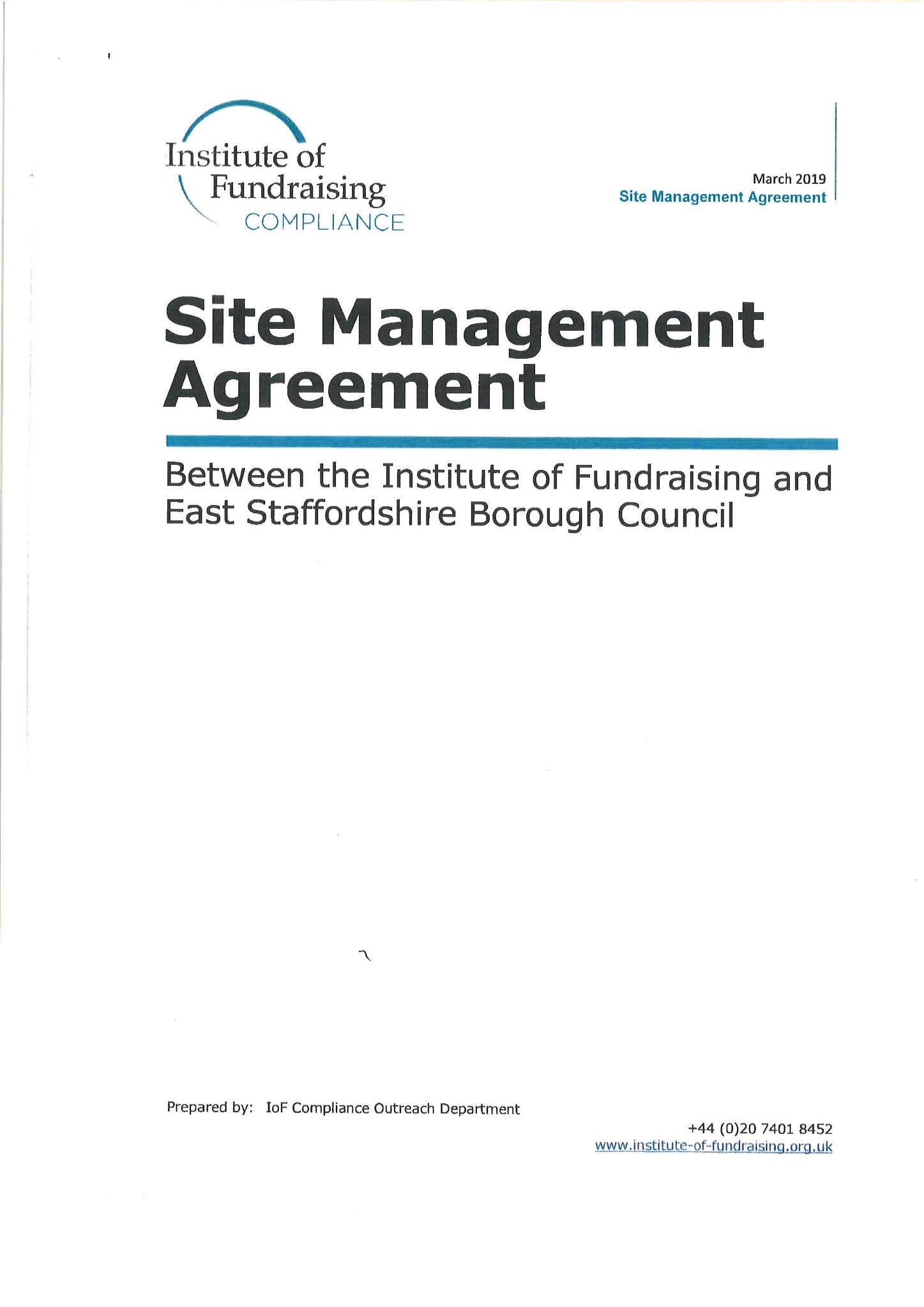 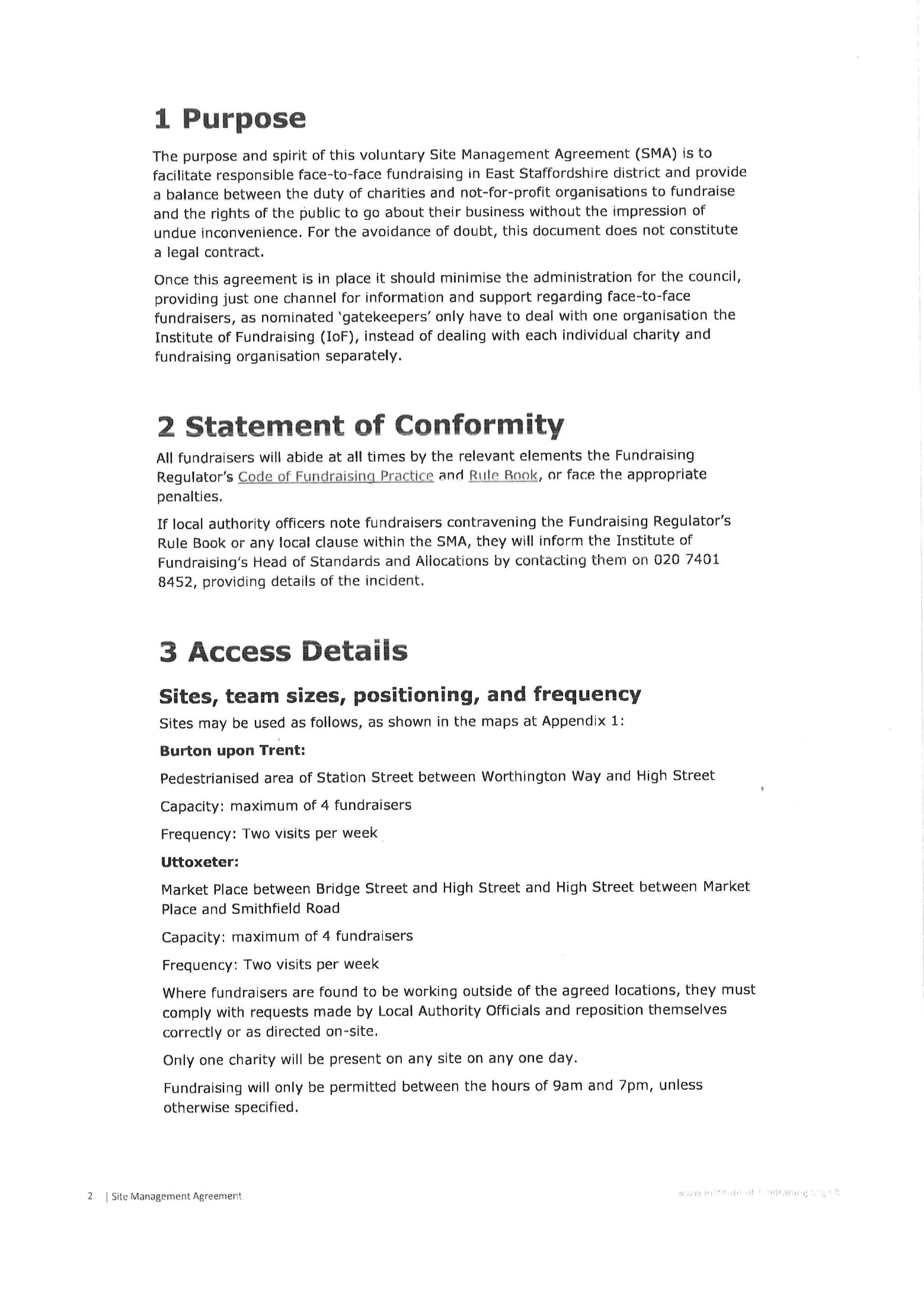 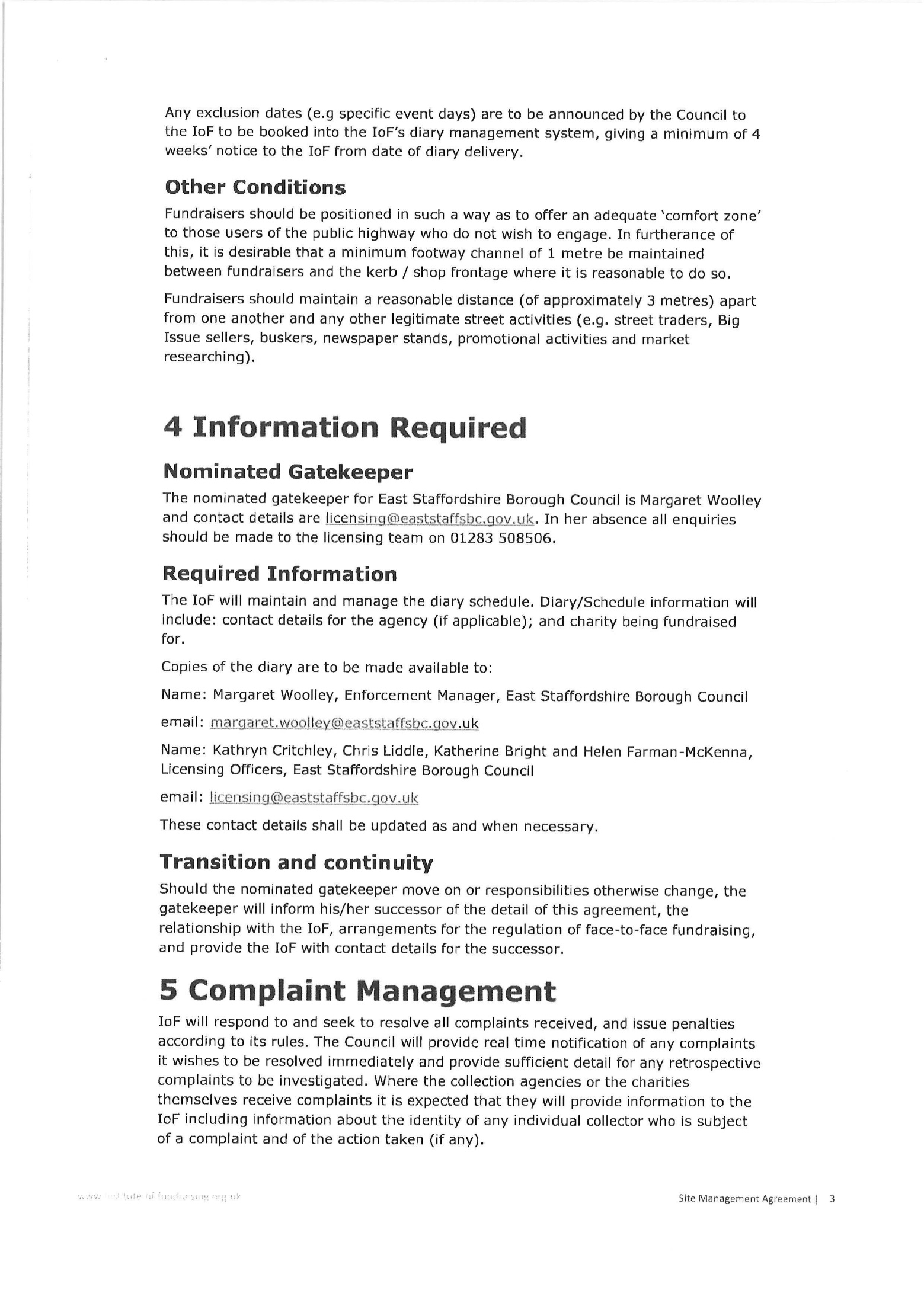 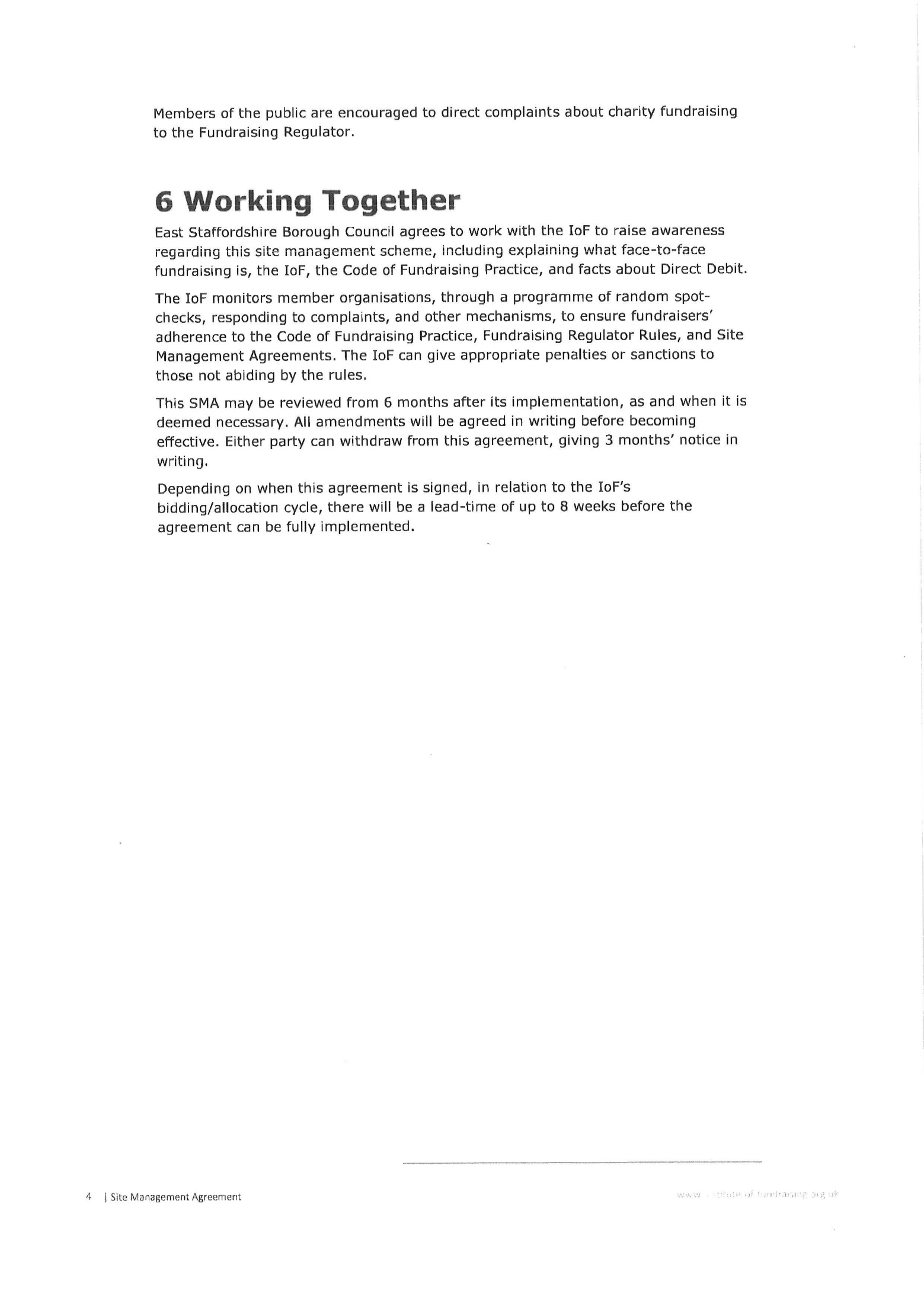 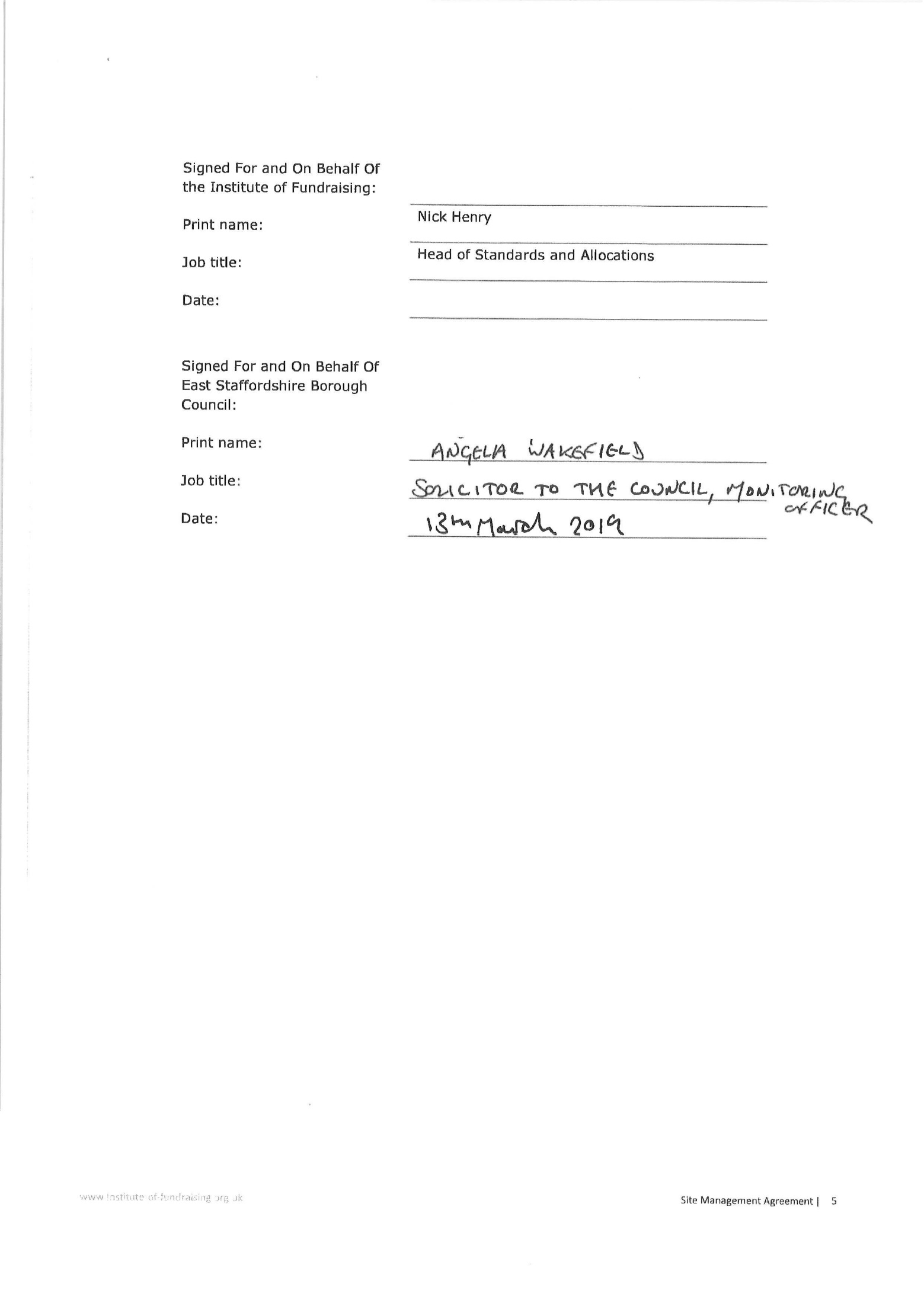 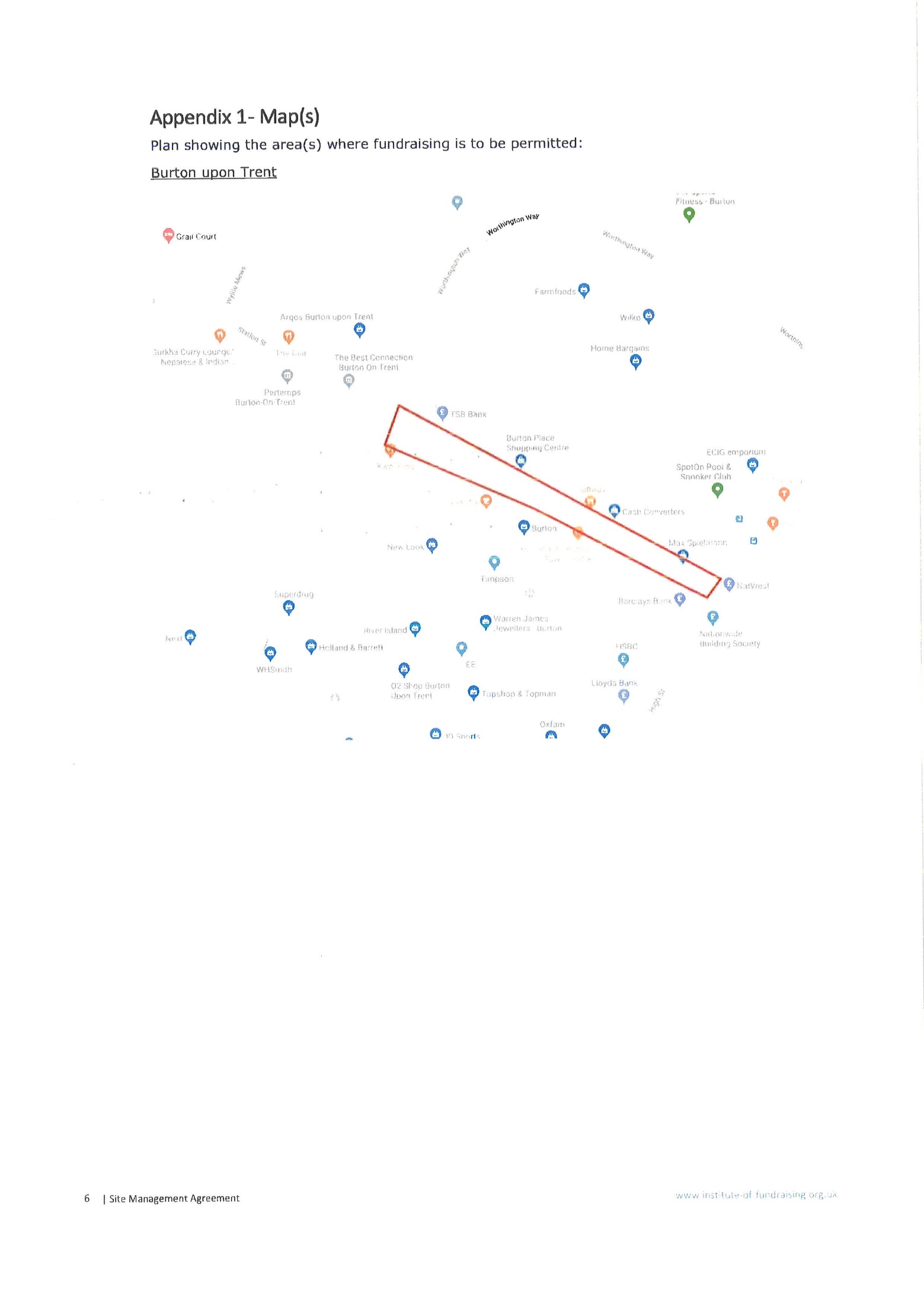 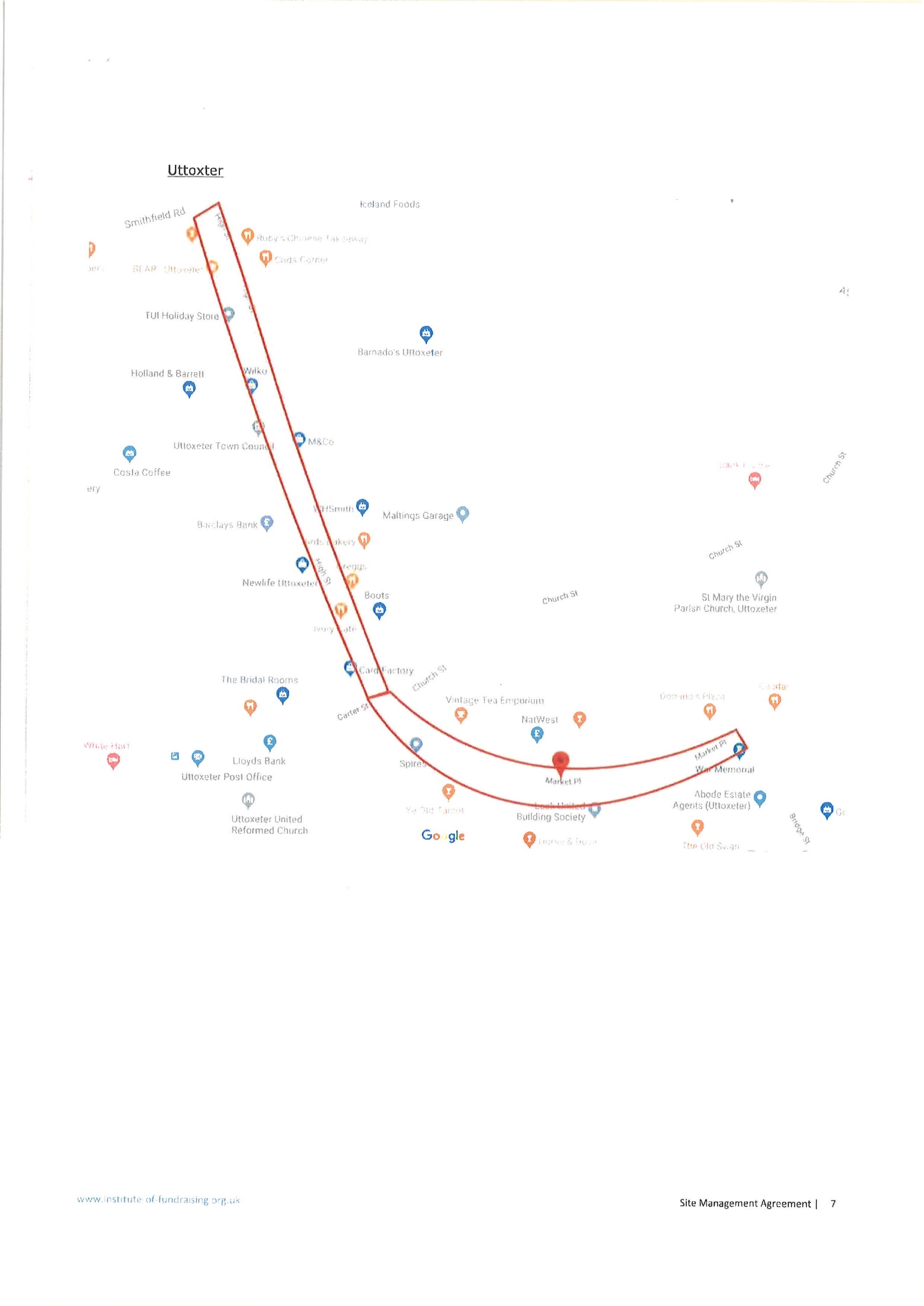 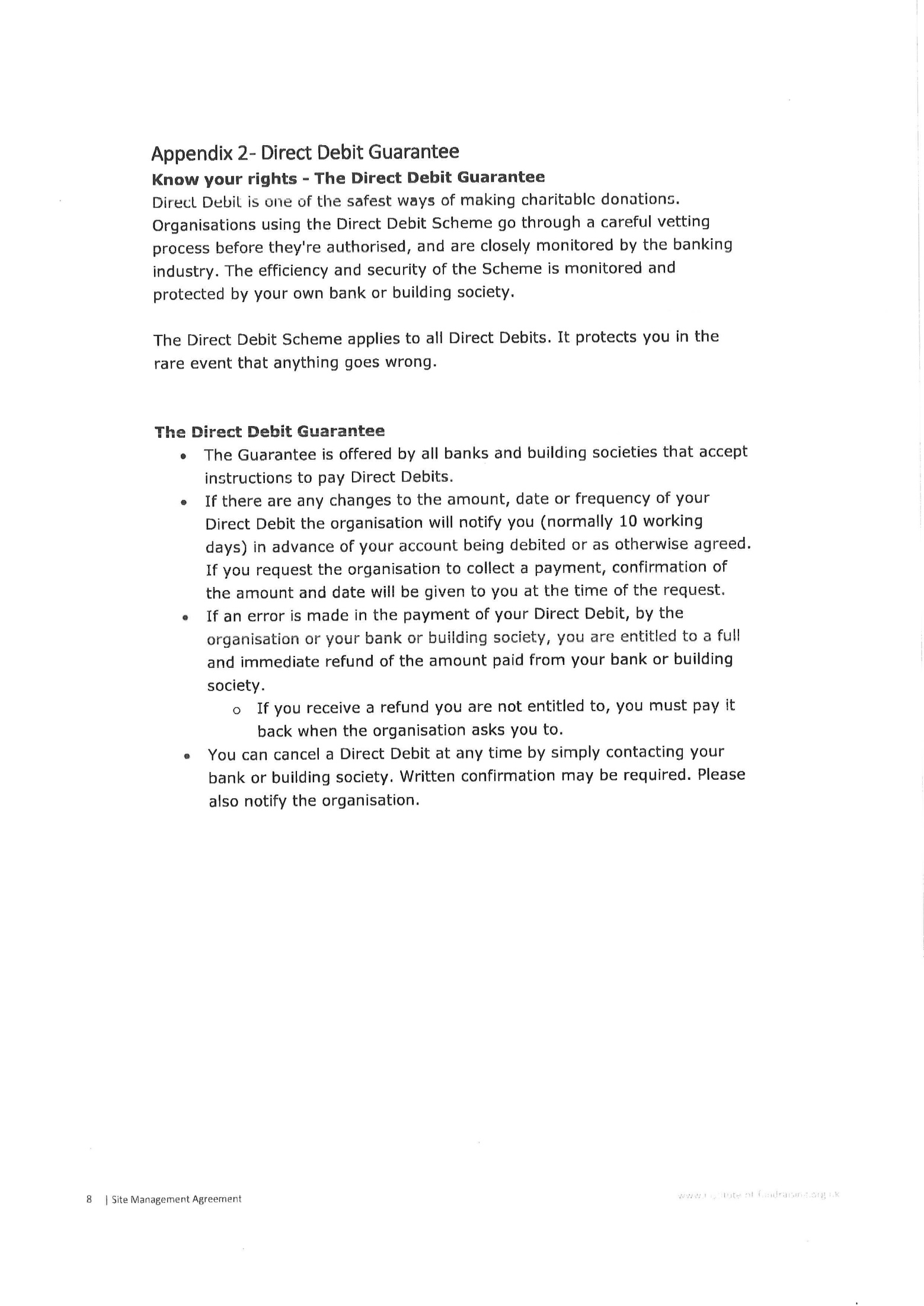 APPENDIX 3E A S T   S T A F F O R D S H I R E   B O R O U G H   C O U N C I LHOUSE TO HOUSE COLLECTIONS REGULATIONS1.	In these regulations, unless the context otherwise requires:'The Act' means the House to House Collections Act 1939;'Chief Promoter' in relation to a collection, means a person to whom a licence has been granted authorising him to promote that collection or in respect of whom an order has been made directing that he shall be exempt from the provisions of Subsection (2) or Section 1 of the Act as respects that collection;'collecting box' means a box or other receptacle for monetary contributions, securely closed and sealed in such a way that it cannot be opened without breaking a seal;'licence' means a licence granted by the Local Authority under section 2 of the Act;'order' means an order made by the Secretary of State under Section 3 of the Act;'prescribed badge' means a badge in the form set out in the fourth Schedule to these regulations;'receipt book' means a book of detachable forms of receipt consecutively numbered with counterfoils or duplicates correspondingly numbered.2.	A mark shall for the purpose of these regulations be deemed to have been made on a collecting box if it is made on a wrapper securely gummed to the collecting box.3.	An application for a licence shall be made on the appropriate form not later than the first day of the month preceding that in which it is proposed to commence the collections:Provided that the Licensing Authority may reduce this period if satisfied that there are special reasons for doing so.4.	Every Promoter of a collection shall exercise all due diligence:	a)	to secure that persons authorised to act as collectors for the purposes of the collection are fit and proper persons; and	b)	to secure compliance on the part of persons so authorised with the provisions of these regulations.5.	No Promoter of a collection shall permit any person to act as a collector, unless he has issued or caused to be issued to that person:	a prescribed Certificate of Authority duly completed (except as regards the 	signature of the collector) and signed by or on behalf of the Chief Promoter of the 	collection;	b)	a prescribed badge, having inserted therein or annexed thereto a general indication of the purposes of the collection; and	c)	if money is to be collected, a collecting box or receipt book marked with a clear indication of the purpose of the collection and a distinguishing number, which indication and number shall, in the case of a receipt book, also be marked on every receipt contained therein in addition to the consecutive number of the receipt.6.	Every Promoter of a collection shall exercise all due diligence to secure:	a)	that no prescribed Certificate of Authority, prescribed badge, collecting box or receipt book is issued, unless the name and address of the collector to whom it is issued have been entered on a list showing in respect of any collecting box or receipt book the distinguishing number thereof; and	b)	that every prescribed Certificate of Authority, prescribed badge, collecting box or receipt book issued by him or on his behalf is returned when the collection is completed or when for any other reason a collector ceases to act as such.7.	In the case of a collection in respect of which a licence has been granted:	a)	every prescribed Certificate of Authority shall be given on a form obtained from Her Majesty's Stationery Office, and every prescribed badge shall be so obtained; and	b)	every prescribed Certificate of Authority shall be authenticated, and the general indication on every prescribed badge of the purpose of the collection shall be inserted therein and annexed thereto, in a manner approved by the Licensing Authority.8.	Every collector shall:	a)	sign his name on the prescribed Certificate of Authority issued to him and produce it on the demand of any Police Constable or of any occupant of a house visited by him for the purpose of collection;	b)	sign his name on the prescribed badge issued to him and wear the badge prominently whenever he is engaged in collecting; and	c)	keep such certificate and badge in his possession and return them to a Promoter of the collection on replacement thereof or when the collection is completed or at any other time on the demand of the Promoter of the collection.9.	No person under the age of 16 years shall act or be authorised to act as a collector of money.10.	No collector shall importune any person to the annoyance of such person, or remain in, or at the door of, any house if requested to leave by any occupant thereof.11.	Where a collector is collecting money by means of a collecting box, he shall not receive any contribution save by permitting the person from whom it is received to place it in a collecting box issued to him by a Promoter of the collection.12.	Every collector, to whom a collecting box or receipt book has been issued, shall:	a)	when the collecting box is full or the receipt book is exhausted, or	b)	upon the demand of a Promoter of the collection, or	c)	when he does not desire to act as a collector, or	d)	upon the completion of the collection,return to a Promoter of the collection that collecting box with the seal unbroken or that receipt book with a sum equal to the total amount of the contributions (if any) entered therein.13.	a)	subject as provided in paragraph 1 of this regulation, a collecting box when returned shall be examined by, and, if it contains money, be opened in the presence of, a Promoter of the collection and another responsible person;	b)	where a collecting box is delivered unopened to a bank, it may be examined and opened by an official of the bank in the absence of a Promoter of the collection;	c)	as soon as a collecting box has been opened, the contents shall be counted and the amount shall be entered with the distinguishing number of the collecting box on a list, which shall be certified by the persons making the examination;	d)	every receipt book when returned and all sums received therewith shall be examined by a Promoter of the collection and another responsible person, and the amount of the contributions entered in the receipt book shall be checked with the money and entered with the distinguishing number of the receipt book on a list, which shall be certified by the persons making the examination.14.	The Chief Promoter of a collection in respect of which a licence has been granted shall furnish an account of the collection to the Licensing Authority on the form prescribed within one month of the expiry of the licence;Provided that the Licensing Authority may extend the period within which an account is required to be furnished if satisfied there are special reasons for doing so.15.	The Chief Promoter of a collection shall exercise all due diligence to secure that all forms of prescribed Certificates of Authority and prescribed badges obtained by him for the purposes of the collection are destroyed when no longer required in connection with that collection or in connection with a further collection which he has been authorised to promote for the same purpose.No. Table of ContentsPage NumberIntroduction32.Policy Objectives33.Street Collections 4IntroductionGeneral Application Displays and AdvertisingCarnivalsRegulationsApplication refusalAppealsEnforcementDirect Debit Collections4-64.House to House CollectionsRegulationsGrounds of refusalRight of AppealComplaints5.Equality Statement6.Comments and Complaints7.Monitoring and Review8.Sharing of InformationAppendix 1Appendix 2Appendix 3Regulations made by the Council with regard to House to House    Collections